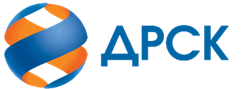 Акционерное Общество«Дальневосточная распределительная сетевая  компания»Протокол процедуры переторжкиСпособ и предмет закупки: запрос предложений в электронной форме на право заключения договора на «Реконструкция ПС 110/35/6 кВ «Восточная» с установкой ТДТН-25000/110/35/6 – 1 шт., КРУЭ-110 кВ, КРУ-35 кВ (ПИР), ЛОТ №12901-ТПИР-ТПИР ОБСЛ-2020-ДРСККОЛИЧЕСТВО ПОДАННЫХ ЗАЯВОК НА УЧАСТИЕ В ЗАКУПКЕ: 6 (шесть) заявок.КОЛИЧЕСТВО ОТКЛОНЕННЫХ ЗАЯВОК: 1 (одна) заявка.НМЦ ЛОТА (в соответствии с Извещением о закупке): 4 333 713,33 руб. без НДС.ОТМЕТИЛИ: В соответствии с решением Закупочной комиссии (Протокол №276/УТПиР-Р от 11.02.2020 г. ) к процедуре переторжки были допущены следующие участники:Предмет переторжки: цена заявки Участие в процедуре переторжки приняли 3 (три)  участника, а именно:Участие в процедуре переторжки не приняли 2 (два) участника, а именно:Процедура переторжки осуществлялась с использованием средств электронной торговой площадки на Интернет-сайте https://rushydro.roseltorg.ru в присутствии секретаря Закупочной комиссии.Дата и время начала процедуры переторжки: 15:00 (время московское) 13.02.2020 г. Место проведения процедуры переторжки: Единая электронная торговая площадка по адресу: https://rushydro.roseltorg.ru».В результате проведения переторжки условия заявок на участие в закупке были изменены следующим образом:Секретарь комиссии                                                 	И.Н. ИрдугановаИсп. Ирдуганова И.Н.Тел. (4162) 397-147№ 276/УТПиР-Пг. Благовещенск«13»     02.    2020 г.ООО «БАЙКАЛЭЛЕКТРО» (ИНН/КПП 3811094252/384901001 ОГРН 1053811147092)ООО «ТЕХНО БАЗИС» (ИНН/КПП 3812143992/384901001 ОГРН 1123850043041)АО  «СПЕЦИАЛЬНОЕ КОНСТРУКТОРСКОЕ БЮРО «ТИТАН» (ИНН/КПП 7813465090/780601001 ОГРН 1107847046450)ООО «АРХИТЕКТУРНО-СТРОИТЕЛЬНАЯ КОМПАНИЯ «БАРС» (ИНН/КПП 3812057503/381201001 ОГРН 1163850074794)ООО «Хабаровскэлектропроект» (ИНН/КПП 2722104130/272201001 ОГРН 1172724033162)ООО «БАЙКАЛЭЛЕКТРО» (ИНН/КПП 3811094252/384901001 ОГРН 1053811147092)ООО «АРХИТЕКТУРНО-СТРОИТЕЛЬНАЯ КОМПАНИЯ «БАРС» (ИНН/КПП 3812057503/381201001 ОГРН 1163850074794)ООО «Хабаровскэлектропроект» (ИНН/КПП 2722104130/272201001 ОГРН 1172724033162)ООО «ТЕХНО БАЗИС» (ИНН/КПП 3812143992/384901001 ОГРН 1123850043041)АО  «СПЕЦИАЛЬНОЕ КОНСТРУКТОРСКОЕ БЮРО «ТИТАН» (ИНН/КПП 7813465090/780601001 ОГРН 1107847046450)№п/пДата и время регистрации заявкиНаименование, адрес и ИНН Участника и/или его идентификационный номерЦена заявки до переторжки, 
руб. без НДС, а также иные условия заявки, являющиеся предметом переторжкиЦена заявки после переторжки, 
руб. без НДС, а также иные условия заявки, являющиеся предметом переторжки113.02.2020 09:53ООО «БАЙКАЛЭЛЕКТРО» (ИНН/КПП 3811094252/384901001 ОГРН 1053811147092)4 203 701,932 850 000,00213.01.2020 07:52ООО «ТЕХНО БАЗИС» (ИНН/КПП 3812143992/384901001 ОГРН 1123850043041)4 300 000,004 300 000,00313.01.2020 16:33АО  «СПЕЦИАЛЬНОЕ КОНСТРУКТОРСКОЕ БЮРО «ТИТАН» (ИНН/КПП 7813465090/780601001 ОГРН 1107847046450)3 000 000,003 000 000,00413.02.2020  10:06ООО «АРХИТЕКТУРНО-СТРОИТЕЛЬНАЯ КОМПАНИЯ «БАРС» (ИНН/КПП 3812057503/381201001 ОГРН 1163850074794)4 300 00,002 579 977,19513.02.2020 10:04ООО «Хабаровскэлектропроект» (ИНН/КПП 2722104130/272201001 ОГРН 1172724033162)4 333 713,332 600 227,94